2024 BUDAPEST csapatBAjnokság versenykiírása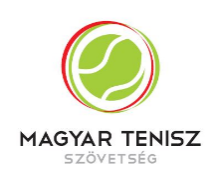 időpont: 2024. JÚNIUS 22-július 02.A VERSENYIGAZGATÓ, neve, TELEFONJA:		miklósi ildikó, 20/983-5840, A VERSENYBÍRÓk NEVE, TELEFONJA: júni 22-27. 	zuborné Pázmándy katalin, 20/965-2552,		 zubornekati@gmail.comjúni 28- júli 2.	 Molnár zoltán, 30/366-7263		 z04.molnar@gmail.comA RENDEZŐ NEVE: 	Budapesti Tenisz szövetségA VERSENY HELYE: 	pénzügyőr sporttelep, Bp. kőér u. 2/b.A PÁLYÁK SZÁMA: 	10TALAJA:	SALAKLABDA:	rs all courtVERSENYSZÁMOK: F12, F14, F16, F18, L12, L14, L16, L18 CSAPATCSapat NEVEZÉSI HATÁRIDŐ: 2024. JÚNIUS 12. a zubornekati@gmail.com E-MAILCÍMREcsapat NEVEZÉSI LAP: LETÖLTHETŐ A LAP ALJÁRÓL LEMONDÁSI HATÁRIDŐ: A VERSENYSZÁMOK SORSOLÁSÁNAK NAPJÁN 12 ÓRA,ÍRÁSBAN - E-MAIL: zubornekati@gmail.com  ÉS  IRODA@HUNTENNIS.HULEBONYOLÍTÁSI TERV: F14, L14, L18 	CSAPAT	 JÚNIUS 22-23. 	EGYÉNI ÉS PÁROS JÚNIUS 24-27.F18	CSApat	 június 24-25.	egyéni és páros június 26-28.F16, L16 	CSAPAT 	JÚNIUS 26-27, 	EGYÉNI ÉS PÁROS JÚNIUS 28-30.F12, L12 	CSAPAT	június 27-28, 	EGYÉNI ÉS PÁROS június 29-júli 02.A RÉSZLETES JÁTÉKREND A WWW.HUNTENNIS.HU HONLAPON LESZ MEGTALÁLHATÓ!DÍJAZÁS: CSAPAT: I-III. HELY SERLEG + ÉREMNEVEZÉSI DÍJ: CSAPAT: 12.000 .- FT*A felnőtt és korosztályos Országos-, Budapest- és Vidékbajnokság egyéni/ páros versenyszámain csak magyar állampolgárságú játékos indulhat.** Saját igazolt játékos magyar állampolgár, vagy a nevezés időpontjában minimum 6 hónapja bejelentett állandó magyar lakcímmel rendelkező nem magyar állampolgár lehet, aki január 15-től a csapatbajnokság teljes befejezéséig a klub játékosa.***Az U12 és U14-es korosztályokban 1 fő kölcsönjátékos engedélyezett, avval a kikötéssel, hogy az a klub, amelynek 3 vagy több ranglistán szereplő játékosa van az adott korosztályban a január 1.-i ranglistán, az se nem adhat, se nem fogadhat kölcsönjátékost. Az erre vonatkozó kölcsön megállapodást, mind a két egyesületnek alá kell írnia és eljuttatnia a Magyar Tenisz Szövetség részére a csapatbajnokság nevezési határ idejéig.CSAPAT NEVEZÉSI LAPA csapat neve: ________________________________ Korosztálya: ____________Csapatkapitány neve: ___________________________ Telefonja: ______________KódszámNévEgyes rangsor